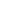 ATA EXAME DE QUALIFICAÇÃO – CURSO DE MESTRADONo dia XX de XXXXXXXXX de 202X, às XX:XX horas, por videoconferência, reuniu-se a Comissão do Exame de Qualificação de artigo da aluna XXXXXXXXXXXXXXXXXXXXXXXXXX, formada pelos seguintes Membros: Prof. Dr. XXXXXXXXXXX (Presidente), Profa. Dra XXXXXXXXXXX, Profa. Dra XXXXXXXXXXX  e Prof. Dr. XXXXXXXXXXX. O projeto é orientado pelo Prof. Dr. XXXXXXXXXXX e coorientado pela Profa. Dra. XXXXXXXXXXX. Além do exemplar do projeto de dissertação, a aluna realizou apresentação formal do projeto de pesquisa intitulado “XXXXXXXXXXX XXXXXXXXXXX XXXXXXXXXXX XXXXXXXXXXX XXXXXXXXXXX XXXXXXXXXXX XXXXXXXXXXX”,  e a seguir, o Presidente ofereceu a palavra aos membros da Comissão para arguição, comentários e/ou sugestões sobre possíveis correções do projeto apresentado.  Após a discussão necessária, a Comissão considerou a qualidade do manuscrito/artigo suficiente para avaliação da Qualificação, o que resultou em APROVAÇÃO/REPROVAÇÃO ￼ no Exame de Qualificação.  A presente Ata vai assinada pelos membros da Comissão Examinadora.OBSERVAÇÃO: A qualificação em epígrafe foi realizada integralmente por videoconferência (com som e imagem), envolvendo a Banca Examinadora e o(a) discente, o que possibilitou realizar a discussão acadêmica sobre o objeto de estudo. A qualificação assim ocorreu em virtude da suspensão das atividades acadêmicas presenciais, adotada pelo Consórcio Pernambuco Universitas e os Institutos Federais do Estado de Pernambuco (UPE, UFPE, UFRPE, IFPE, IFR Sertão, UNICAP e UNIVASF), por período indeterminado, considerando a pandemia do novo Coronavírus (COVID-19) e conforme disposto na resolução 19/2020 da Universidade Federal de Pernambuco.Recife, XX de XXXXXXXXXXX de 202X.COMISSÃO EXAMINADORAProf. Dr. XXXXXXXXXXX _____________________________Profa. Dra XXXXXXXXXXX _____________________________Prof. Dr. XXXXXXXXXXX _____________________________Prof. Dr. XXXXXXXXXXX _____________________________CANDIDATO(A) A QUALIFICAÇÃO:XXXXXXXXXXX ____________________________